July 18, 2021Pastor Joseph BritainYou will know the truth and the truth will set you free  (John 8:32)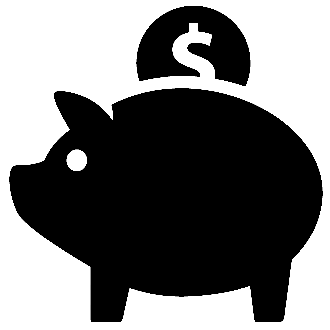          Get on a budget         Get free from debt         Foster high quality __________________________             Do not be deceived: “Evil company corrupts good habits.” (1Cor 15:33 NKJV)He who walks with wise men will be wise, But the companion of fools will be destroyed (Prov 13:20 NKJV)Become wise by walking with the wise; hang out with fools and watch your life fall to pieces (Prov 13:20 MSG)         __________ money             In the house of the wise are stores of choice food and oil, but a foolish man devours all he has. (Prov 21:20 NIV)Delayed Gratification             Let patience have its perfect work, that you may be perfect and complete, lacking nothing (Jas 1:4 NKJV)  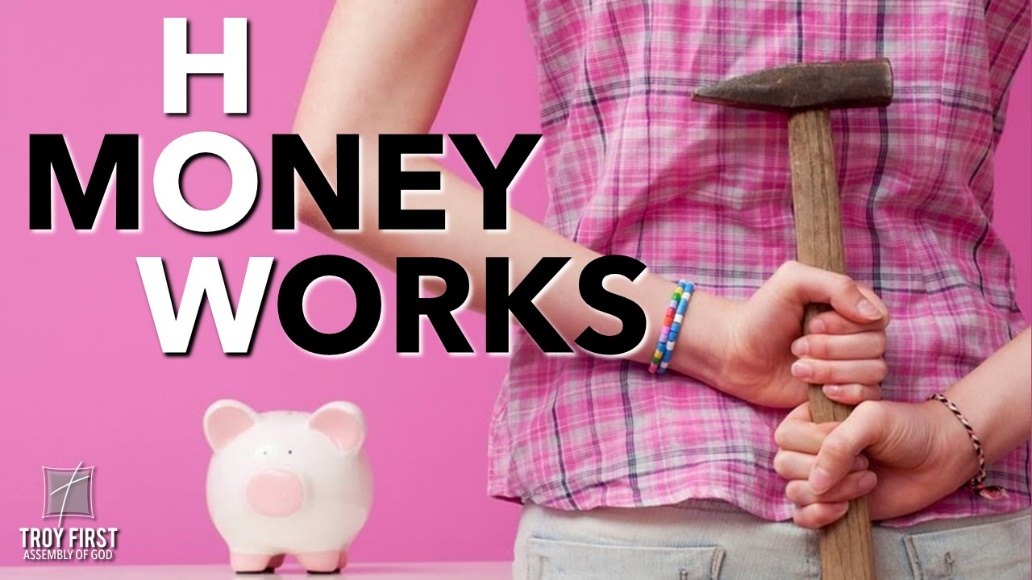 Opportunity Cost             So then, be careful how you walk, not as unwise people but as wise, making the most of your time, because the days are evil. Therefore do not be foolish, but understand what the will of the Lord is. (Eph 5:15-17)The Time-Value of Money             You ought to have put my money in the bank, and on my arrival I would have received my money back with interest (Matt 25:27)In the same way, He will provide and increase your resources and then produce a great harvest of generosity in you. Yes, you will be enriched in every way so that you can always be generous. (2Cor 9:10b-11a NLT)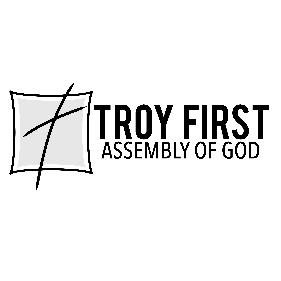 All scripture is from the New American Standard Version unless otherwise noted